案例名稱：畢祿及屏風山屋興建工程工程類型□交通、□港灣、□水利、□環保、□水土保持、□景觀、□步道、█建築、□其他        主管部會：內政部營建署主辦機關：太魯閣國家公園管理處項目說明說明案由說明計畫緣由：太魯閣國家公園轄內高山區域，多數活動皆位於高海拔與交通不易之地區，往往須以徒步深入山林，因此山屋扮演著相當重要的角色。配合觀光政策及營建署推動「國家公園山屋整體改善計畫」，分期辦理高山山屋之興建工程，以期工程完竣後，提供登山民眾，安全適用遮風避雨之所，同時也是在發生山難時重要之庇護場所。工程內容：位於屏風及畢祿羊頭縱走登山路線上興建高山山屋及高山廁所。本案生態檢核需求重點項目：國家公園特別景觀區及生態保護區內珍稀保育類動物棲息高山生態脆弱恢復不易計畫緣由：太魯閣國家公園轄內高山區域，多數活動皆位於高海拔與交通不易之地區，往往須以徒步深入山林，因此山屋扮演著相當重要的角色。配合觀光政策及營建署推動「國家公園山屋整體改善計畫」，分期辦理高山山屋之興建工程，以期工程完竣後，提供登山民眾，安全適用遮風避雨之所，同時也是在發生山難時重要之庇護場所。工程內容：位於屏風及畢祿羊頭縱走登山路線上興建高山山屋及高山廁所。本案生態檢核需求重點項目：國家公園特別景觀區及生態保護區內珍稀保育類動物棲息高山生態脆弱恢復不易具體作法規劃階段：高山山屋設置選址，邀集本處保育研究課生物專家團隊聯合勘查，畢祿山屋由原預定位置林道8.4Ｋ鄰近水源位置，採調整設計或施工方式恐仍造成山椒魚棲息破壞，故決議更改至鋸東前鞍營地。設計階段：配合現地喬木位置設置山屋，無砍伐喬木情形。輕量化設計構造輕量化，減少工程材料搬運量，降低環境衝擊。山屋採用抗風索、石籠基礎，減少現地開挖地表擾動及工程材料搬運量。採模組化設計：材料可工廠裁切預組，降低工區噪音、空汙及垃圾。材料尺寸單純化，方便人工搬運，減少機具運輸環境衝擊。生態廁所：採用乾式生態廁所，以木屑混和糞便後自然分解化土。減少使用不可分解工材：山屋牆面及地板皆使用國產不上漆面木材，維修更換時減少廢棄物問題。施工階段：110年2月1日開工，目前尚在材料訂製中。規劃階段：高山山屋設置選址，邀集本處保育研究課生物專家團隊聯合勘查，畢祿山屋由原預定位置林道8.4Ｋ鄰近水源位置，採調整設計或施工方式恐仍造成山椒魚棲息破壞，故決議更改至鋸東前鞍營地。設計階段：配合現地喬木位置設置山屋，無砍伐喬木情形。輕量化設計構造輕量化，減少工程材料搬運量，降低環境衝擊。山屋採用抗風索、石籠基礎，減少現地開挖地表擾動及工程材料搬運量。採模組化設計：材料可工廠裁切預組，降低工區噪音、空汙及垃圾。材料尺寸單純化，方便人工搬運，減少機具運輸環境衝擊。生態廁所：採用乾式生態廁所，以木屑混和糞便後自然分解化土。減少使用不可分解工材：山屋牆面及地板皆使用國產不上漆面木材，維修更換時減少廢棄物問題。施工階段：110年2月1日開工，目前尚在材料訂製中。＊相關照片或圖說＊相關照片或圖說＊相關照片或圖說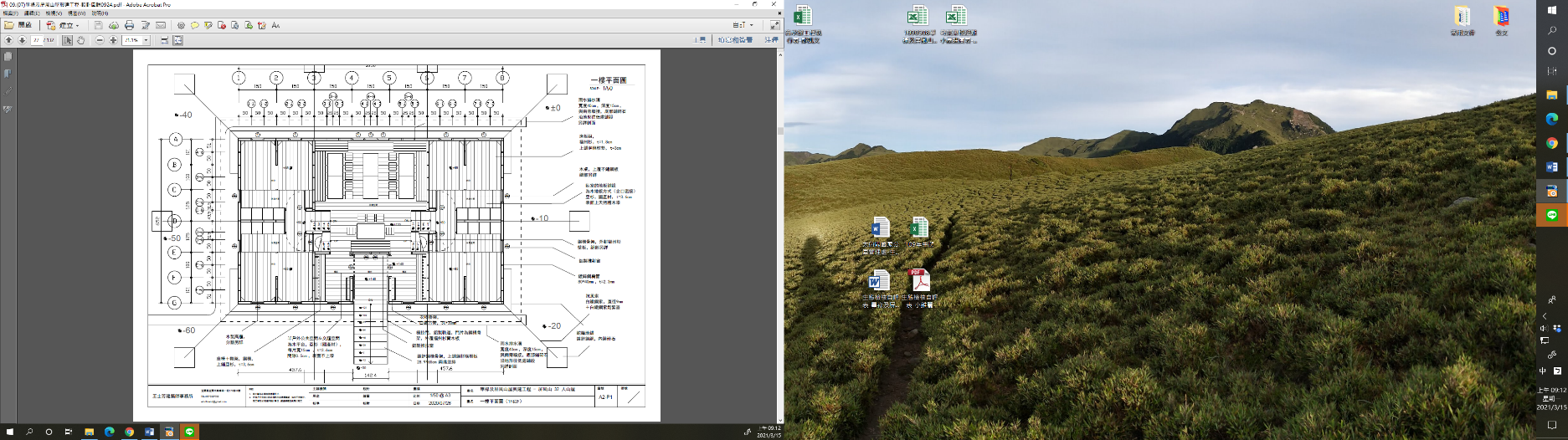 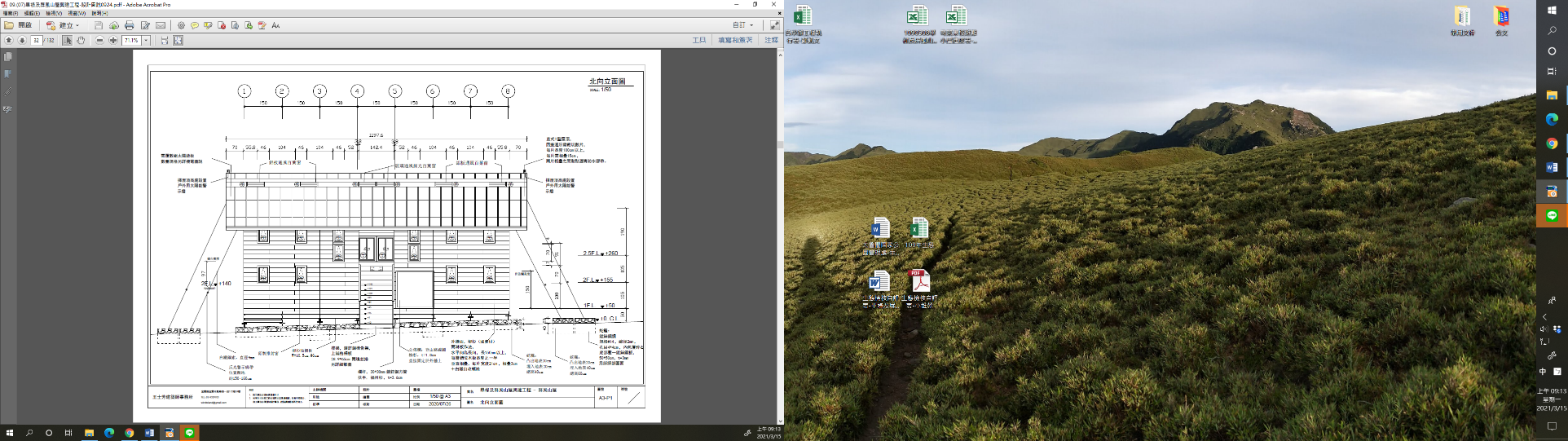 